Автономная некоммерческая организация
«Национальная организация инженеров-взрывников в поддержку
профессионального развития» (НОИВ)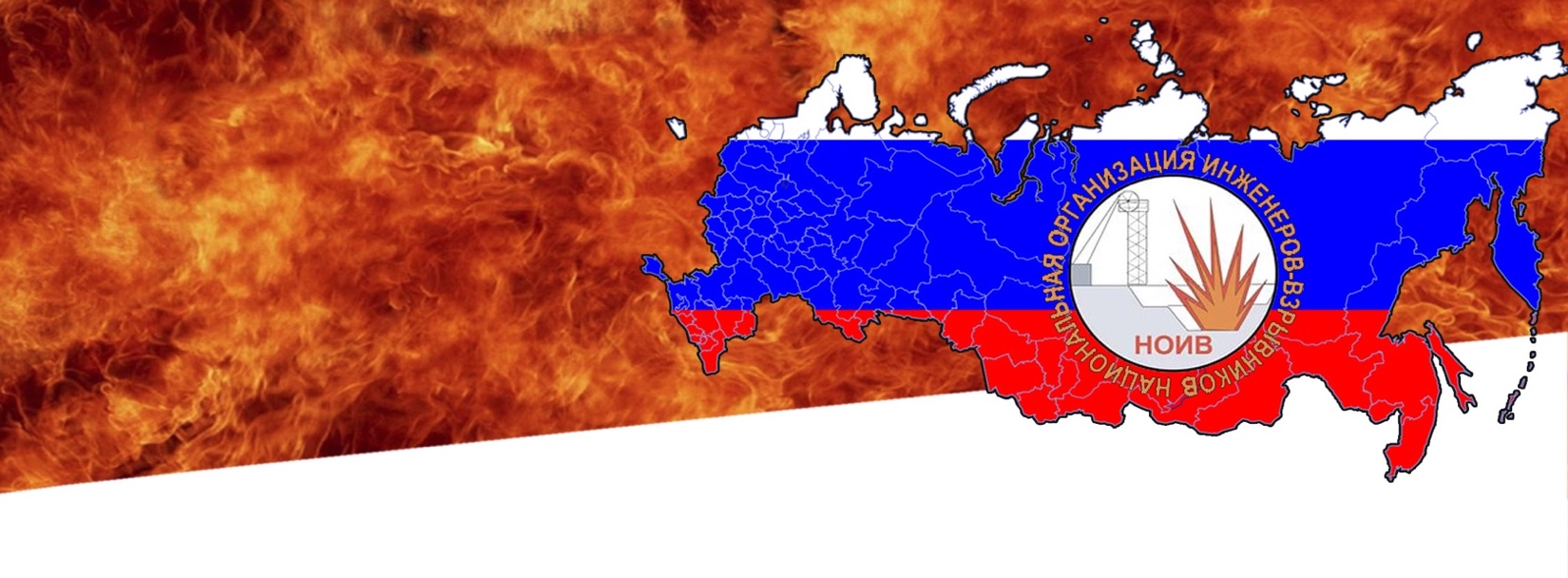 Юридический адрес:105203. г. Москва. ул. 14-я Парковая, д. 8Почтовый адрес: 119049. Россия, г. Москва,	,	-Ленинский проспект, дом 6. офис 849Б
ИНН 7719286658. КПП 771901001. ОГРН 1067799023423
Телефон +7 (499) 236-20-09,WEB: www.noi-v.rue-mail: info@noi-v.ruАнкета для вступления юридического лица
в АНО «Национальная организация инженеров-взрывников
в поддержку профессионального развития» (НОИВ)При заполнении данной регистрационной формы просим Вас обратить внимание, что все поля являются обязательными для заполнения. В случае отсутствия того или иного реквизита выставляется прочерк (—). Данную форму необходимо заполнить и вернуть в НОИВ:в виде электронного документа с заполненными необходимыми данными полями в формате PDF — по электронной почте на адрес info@noi-v.ru в виде распечатанного, подписанного и скреплённого печатью бумажного документа — почтой или любым удобным способом по адресу: 119049, г. Москва, Ленинский проспект, дом 6, офис 849БДанные организации:Просим принять нашу организацию в качестве корпоративного члена АНО «Национальная организации инженеров-взрывников в поддержку профессионального развития» (НОИВ). Цели и задачи НОИВ поддерживаем, при этом перечисляем на расчётный счёт № 40703810038110101278 в Московском Банке Сбербанка России ОАО (корреспондентский счёт № 30101810400000000225, БИК 044525225) вступительный взнос в размере:__________________________________________________________________________________________________________________Вступительный (ежегодный) членский взнос для участников НОИВ (для юридических лиц. корпоративное участие):предприятия с численностью сотрудников до 50 человек включительно — 30 000.00 Р;предприятия с численностью сотрудников свыше 50 человек — 60 000.00 Р.С условиями членства в НОИВ ознакомлены:Полное наименование организации (включая форму собственности)Юридический адрес организацииПочтовый адрес организацииИННКППОГРНОКВЭДОКПОТелефон (в международном стандарте с указанием кода страны и города)Факс (в международном стандарте с указанием кода страны и города)Адрес электронной почтыРасчётный счётКорреспондентский счётНаименование банкаБИКДанные лица, уполномоченного заключать договоры от имени организацииДанные лица, уполномоченного заключать договоры от имени организацииЗанимаемая должностьФамилия, имя, отчество (полностью)Действует на основанииОтветственный представитель организацииОтветственный представитель организацииЗанимаемая должностьФамилия, имя, отчество (полностью)Мобильный телефон для оперативной связиАдрес электронной почты для оперативной связи(подпись)(расшифровка, ФИО)МП